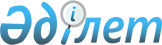 Қазақстан Республикасында мемлекеттiк жер кадастрын жүргiзудiң ережесiн бекiту туралы
					
			Күшін жойған
			
			
		
					Қазақстан Республикасы Үкіметінің 2003 жылғы 20 қыркүйектегі N 958 Қаулысы. Күші жойылды - Қазақстан Республикасы Үкіметінің 2015 жылғы 23 желтоқсандағы № 1034 қаулысымен.      Ескерту. Күші жойылды - ҚР Үкіметінің 23.12.2015 № 1034 (алғашқы ресми жарияланған күнінен кейін күнтізбелік он күн өткен соң қолданысқа енгізіледі) қаулысымен.      РҚАО-ның ескертпесі.      ҚР мемлекеттік басқару деңгейлері арасындағы өкілеттіктердің аражігін ажырату мәселелері бойынша 2014 жылғы 29 қыркүйектегі № 239-V ҚРЗ Заңына сәйкес ҚР Қаржы министрінің 2015 жылғы 17 наурыздағы № 179 бұйрығын қараңыз.            Қазақстан Республикасының 2003 жылғы 20 маусымдағы Жер кодексiне сәйкес Қазақстан Республикасының Үкiметi қаулы етеді: 

      1. Қоса берілiп отырған: 

      1) Күші жойылды - ҚР Үкіметінің 16.07.2015 № 542 (алғашқы ресми жарияланған күнінен кейін күнтізбелік он күн өткен соң қолданысқа енгiзiледi) қаулысымен.

      2) Жер учаскелерiнiң кадастрлық нөмiрлерiн қалыптастыру мақсаты үшін облыстарға, республикалық маңызы бар қалаларға, астанаға, аудандарға және облыстық (аудандық) маңызы бар қалаларға берілетiн кодтардың тiзбесi бекiтілсiн. 

      Ескерту. 1-тармаққа өзгеріс енгізілді - ҚР Үкіметінің 16.07.2015 № 542 (алғашқы ресми жарияланған күнінен кейін күнтізбелік он күн өткен соң қолданысқа енгiзiледi) қаулысымен.

      2. Мемлекеттік жер кадастрын жүргiзу үшін қажетті аэрофототүсiрiм, топографиялық материалдары бар орталық атқарушы органдар оларды жер ресурстарын басқару жөнiндегi орталық уәкiлеттi органға көшiрме түрiнде және ақысыз ұсынатын болсын. 

      3. Қосымшаға сәйкес Қазақстан Республикасы Үкiметiнiң кейбiр шешiмдерiнiң күші жойылды деп танылсын. 

      4. Осы қаулы қол қойылған күнiнен бастап күшiне енедi.       Қазақстан Республикасының 

      Премьер-Министрі 

Қазақстан Республикасы    

Үкiметiнiң          

2003 жылғы 20 қыркүйектегi 

N 958 қаулысымен      

бекітiлген       Қазақстан Республикасында мемлекеттiк жер кадастрын жүргiзудiң ережесi       Ескерту. Ереженің күші жойылды - ҚР Үкіметінің 16.07.2015 № 542 (алғашқы ресми жарияланған күнінен кейін күнтізбелік он күн өткен соң қолданысқа енгiзiледi) қаулысымен.

Қазақстан Республикасы     

Yкiметiнiң         

2003 жылғы 20 қыркүйектегі  

N 958 қаулысымен      

бекiтілген       Жер учаскелерiнiң кадастрлық нөмiрлерiн қалыптастыpу мақсаты үшiн облыстарға, республикалық маңызы бар қалаларға, астанаға, аудандарға және облыстық (аудандық) маңызы бар қалаларға берiлетiн кодтардың 

ТIЗБЕСI       Ескерту. Тізбеге өзгерту енгізілді - ҚР Үкіметінің 2006.06.06 

N 511 , 2007.10.28 N 1000 , 2008.09.03 N 818 , 2008.09.18 N 855; 13.09.2014 № 980 қаулыларымен.________________________________________________________________ 

     Әкiмшiлiк-аумақтық бiрлiк               Коды 

________________________________________________________________ 

               1                               2 

________________________________________________________________                    Ақмола облысы - 01 Ақкөл                                          001 

Астрахан                                       002 

Атбасар                                        003 

Сандықтау                                      004 

Аршалы                                         005 

Ерейментау                                     006 

Егiндiкөл                                      007 

Қорғалжын                                      008 

Бұланды                                        009 

Целиноград                                     011 

Шортанды                                       012 

Ақкөл қаласы                                   014 

Атбасар қаласы                                 015 

Ерейментау қаласы                              016 

Макинск қаласы                                 017      

Степногор қаласы                               018 

Шаңтөбе кентi                                  019 

Зеренді                                        160 

Щучьe                                          171      

Еңбекшілер                                     172 

Заозерный кентi                                173 

Көкшетау қаласы                                174 

Степняк қаласы                                 176 

Щучье қаласы                                   177 

Жарқайың                                       275 

Есiл                                           277 

Жақсы                                          278 

Державин қаласы                                283 

Есiл қаласы                                    284 

Красногор кентi                                285  Ақтөбе облысы - 02 Алға                                           022 

Байғанин                                       023 

Әйтеке би                                      024 

Ырғыз                                          025 

Мұғаджар                                       027 

Қарғалы                                        028 

Мәртeк                                         029 

Темiр                                          031 

Ойыл                                           032 

Қобда                                          033 

Хромтау                                        034  

Шалқар                                         035 

Ақтөбе қаласы                                  036 

Алға қаласы                                    037 

Қандыағаш қаласы                               038 

Темiр қаласы                                   039 

Хромтау қаласы                                 040   

Шалқар қаласы                                  041 

Ембi қаласы                                    042  Алматы облысы - 03 Балқаш                                         043 

Еңбекшiқазақ                                   044 

Жамбыл                                         045 

Iле                                            046 

Қарасай                                        047 

Райымбек                                       050 

Талғар                                         051 

Ұйғыр                                          052 

Есiк қаласы                                    054 

Қапшағай қаласы                                055 

Қасқелең қаласы                                056 

Талғар қаласы                                  057 

Ақсу                                           254     

Алакөл                                         255 

Қаратал                                        259 

Кербұлақ                                       260 

Көксу                                          261 

Панфилов                                       262 

Сарқанд                                        263 

Ескелдi                                        264  

Жаркент қаласы                                 266 

Сарқант қаласы                                 267 

Tалдықорған қаласы                             268 

Текелi қаласы                                  269 

Үштөбе қаласы                                  270 

Yшарал қаласы                                  271  Атырау облысы - 04 Жылыой                                         059 

Индер                                          060 

Исатай                                         061 

Қызылқоға                                      062 

Құрманғазы                                     063 

Мақат                                          064 

Махамбет                                       065   

Атырау қаласы                                  066  Шығыс Қазақстан облысы - 05 Глубокий                                       068 

Зайсан                                         069 

Зырян                                          070 

Қатон-Қарағай                                  071 

Күршiм                                         072 

Тарбағатай                                     078 

Ұлан                                           079 

Шемонаиха                                      080 

Зайсан қаласы                                  081  

Зырян қаласы                                   082 

Риддер қаласы                                  083  

Серебрянск қаласы                              084 

Өскемен қаласы                                 085   

Шемонаиха қаласы                               086 

Абай                                           236 

Аягөз                                          239 

Бесқарағай                                     240 

Бородулиха                                     241 

Жарма                                          243 

Көкпектi                                       244 

Үржар                                          248 

Аягөз қаласы                                   251   

Семей қаласы                                   252 

Шар қаласы                                     253  Жамбыл облысы - 06 Байзақ                                         087 

Жамбыл                                         088 

Жуалы                                          089 

Қордай                                         090 

Т.Рысқұлов атындағы                            091  

Мерке                                          092 

Мойынқұм                                       093   

Сарысу                                         094 

Талас                                          095 

Шу                                             096   

Тараз қаласы                                   097 

Жаңатас қаласы                                 098   

Қаратау қаласы                                 099 

Шу қаласы                                      100  Батыс Қазақстан облысы - 08 Бөрiлi                                         114 

Жаңақала                                       115 

Жәнiбек                                        116 

Зеленов                                        118 

Казталовка                                     119 

Қаратөбе                                       120 

Сырым                                          122 

Тасқала                                        124 

Теректi                                        125  

Бөкейорда                                      126 

Ақжайық                                        127 

Шыңғырлау                                      128 

Ақсай қаласы                                   129 

Орал қаласы                                    130 

Чапаев қаласы                                  131  Қарағанды облысы - 09 Ақтоғай                                        102 

Жаңаарқа                                       104 

Ұлытау                                         106 

Шет                                            107    

Балқаш қаласы                                  108 

Жезқазған қаласы                               109 

Қаражал қаласы                                 110 

Приозерск қаласы                               111     

Сәтпаев қаласы                                 112   

Қарқаралы                                      133 

Абай                                           134 

Нұра                                           136 

Осакаровка                                     137 

Бұхар-Жырау                                    140 

Абай қаласы                                    141 

Қарағанды қаласы                               142 

Қарқаралы қаласы                               143 

Саран қаласы                                   144 

Темiртау қаласы                                145 

Шахтинск қаласы                                146  Қызылорда облысы - 10 Арал                                           147 

Жалағаш                                        148  

Жаңақорған                                     149 

Қазалы                                         150 

Қармақшы                                       151 

Сырдария                                       153   

Шиелi                                          154 

Қазалы қаласы                                  155  

Қызылорда қаласы                               156  Қостанай облысы - 12 Алтынсарин                                     178 

Жiтiқара                                       179 

Қамысты                                        180 

Қарасу                                         181 

Қарабалық                                      182 

Қостанай                                       183 

Ұзынкөл                                        184  

Меңдiқара                                      185 

Наурызым                                       186   

Денисов                                        187 

Әулиекөл                                       188 

Таран                                          189 

Сарыкөл                                        190  

Феодоров                                       191 

Жiтiқара қаласы                                192 

Қостанай қаласы                                193    

Лисаковск қаласы                               194 

Рудный қаласы                                  195  

Амангелдi                                      272 

Жангелдi                                       276 

Арқалық қаласы                                 282  Маңғыстау облысы - 13 Бейнеу                                         196 

Қарақия                                        197  

Маңғыстау                                      198 

Түпқараған                                     199 

Ақтау қаласы                                   200 

Жаңаөзен қаласы                                201 

Форт-Шевченко қаласы                           202 

Мұнайлы                                        203  Павлодар облысы - 14 Ақтоғай                                        204  

Баянауыл                                       205 

Железинка                                      206 

Ертiс                                          207 

Қашыр                                          208 

Лебяжi                                         209 

Май                                            210 

Павлодар                                       211 

Успен                                          212 

Шарбақты                                       213   

Ақсу қаласы                                    215 

Ертiс селосы                                   216 

Курчатов қаласы                                217 

Павлодар қаласы                                218 

Екiбастұз қаласы                               219  Солтүстiк Қазақстан облысы - 15 Айыртау                                        157        

Уәлиханов                                      162 

Тайынша                                        164  

Ғ.Мүсiрепов атындағы                           165 

Ақжар                                          167 

Қызылжар                                       220  

Мағжан Жұмабаев атындағы                       221 

Жамбыл                                         223 

Есiл                                           224 

Мамлют                                         225 

Шал ақын                                       228   

Аққайың                                        229 

Тимирязев                                      231 

Булаево қаласы                                 232 

Мамлютка қаласы                                233 

Петропавл қаласы                               234 

Сергеев қаласы                                 235 

Тайынша қаласы                                 175       Оңтүстік Қазақстан облысы - 19 Бәйдібек                                       286   

Арыс                                           287 

Мақтаарал                                      288    

Қазығұрт                                       289 

Ордабасы                                       293   

Отырар                                         294 

Сайрам                                         295 

Сарыағаш                                       296   

Созақ                                          297 

Төлеби                                         298 

Түлкібac                                       300   

Шардара                                        301 

Арыс қаласы                                    302 

Жетiсай қаласы                                 303 

Кентау қаласы                                  304 

Леңгiр қаласы                                  305  

Сарыағаш қаласы                                306 

Түркiстан қаласы                               307 

Шардара қаласы                                 308   

Шымкент қаласы                                 309  Алматы қаласы - 20 Алмалы                                         311 

Әуезов                                         312 

Бостандық                                      313 

Жетiсу                                         314 

Медеу                                          315 

Түрксiб                                        317 

Алатау                                         321 

Наурызбай                                      322 Астана қаласы - 21 Алматы                                         318 

Сарыарқа                                       319 

Есіл                                           320 

Қазақстан Республикасы     

Үкiметiнiң           

2003 жылғы 20 қыркүйектегі  

N 958 қаулысына        

қосымша           Қазақстан Республикасы Yкiметiнiң күшi жойылған кейбiр шешiмдерiнiң тiзбесi 

      1. "Қазақстан Республикасында мемлекеттiк жер кадастрын жүргiзудiң тәртiбiн бекiту туралы" Қазақстан Республикасы Үкiметiнiң 1996 жылғы 6 маусымдағы N 710 қаулысы (Қазақстан Республикасының ПҮКЖ-ы, 1996 ж., N 26, 223-құжат). 

      2. "Қазақстан Республикасы Үкiметiнiң 1996 жылғы 6 маусымдағы N 710 қаулысына өзгерiстер енгiзу туралы" Қазақстан Республикасы Үкiметiнiң 1998 жылғы 16 қыркүйектегi N 892 қаулысы (Қазақстан Республикасының ПҮКЖ-ы, 1998 ж., N 32, 287-құжат). 

      3. "Қазақстан Республикасы Үкiметiнiң жер қатынастарын реттеу жөнiндегi кейбiр шешiмдерiне өзгерiстер мен толықтырулар енгiзу туралы" Қазақстан Республикасы Үкiметiнiң 2001 жылғы 11 маусымдағы N 800 қаулысының 1 тармағының 1) тармақшасы (Қазақстан Республикасының ПҮКЖ-ы, 2001 ж., N 21, 269-құжат). 

      4. "Қазақстан Республикасы Үкiметiнiң 1996 жылғы 6 маусымдағы N 710 қаулысына өзгерiстер енгiзу туралы" Қазақстан Республикасы Үкiметiнiң 2002 жылғы 27 мамырдағы N 574 қаулысы (Қазақстан Республикасының ПYКЖ-ы, 2002 ж., N 15, 159-құжат). 
					© 2012. Қазақстан Республикасы Әділет министрлігінің «Қазақстан Республикасының Заңнама және құқықтық ақпарат институты» ШЖҚ РМК
				